ОРЛОВСКОЕ РЕГИОНАЛЬНОЕ ОТДЕЛЕНИЕ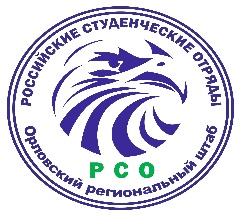 Молодежной общероссийской общественной организации«Российские студенческие отряды»Руководителю Орловского регионального отделения  МООО «РСО» Липовецкой А. Ю.от ________________________________________Дата рождения _____________________________Место работы (учебы)_______________________ __________________________________________Адрес (постоянная регистрация) с индексом                                                                        _____________________________________________________________________________________Адрес фактического места жительства___________________________________________Конт. тел. __________________________________e-mail  (по желанию)_________________________Паспортные данные: серия ____номер__________                                                                        выдан_____________________________________дата выдачи________код подразделения________заявление.Прошу принять меня в члены МООО «Российские Студенческие Отряды». С уставными и программными документами организации ознакомлен(а) и согласен(а).Согласен(а) на обработку, включая сбор, систематизацию, накопление, хранение, уточнение (обновление/изменение), использование, распространение, в том числе передачу, обезличивание, блокирование, уничтожение моих персональных данных в период моего членства в организации.Права, в целях обеспечения защиты персональных данных, ответственность за предоставление ложных сведений о себе, мне разъяснены.Согласен(а) получать информационную рассылку по электронной почте.Дата ___.___.201_г.					Личная подпись __________________Заполняется штабом:Вступительный взнос в сумме ____________ рублей уплачен (дата) ______________Решение регионального штаба (филиала):принять / не принять в члены МООО «РСО»  протокол № ________ от _______________Член внесен в реестр членов МООО «РСО» (дата) _______________Ответственный _____________________________________________Членский билет № ________________ выдан (дата) ______________302026 Орел ул. Комсомольская, д. 95 корп.1 каб.228 тел. (4862) 432188 ИНН 5752060414 КПП 575201001 ОГРН 1135700000501